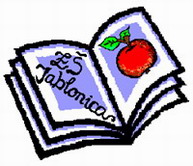 11., 13. a14. september 2017Návšteva Gazdovského dvora v Turej Lúke -  Ľudová strava – varenie lekváruZdravý životný štýl – aktivity na vyučovacích hodinách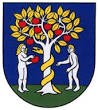 